РИСУЕМ НИТКАМИ     Ниткография - вид искусства, который называют также изонитью, оригинальный и необычный вид рукоделия, суть которого - вышивка нитками по бумаге. Как вид искусства - особый способ переплетения нитей на основе со вбитыми гвоздиками - изонить впервые появилась в Англии. И придумали ее английские ткачи. В результате получались ажурные кружевные изделия, которые использовали для украшения жилища.   Дети могут изготовить простые поделки: закладки для книг, поздравительные открытки, сувенирные обложки для книг, а также поработать над достаточно сложными изделиями, например над панно, которое можно поместить в рамочку и украсить им комнату Для выполнения рисунка, даже одного, подойдут цветные нити различного качества: мулине, ирис, тонкие шерстяные или обычные швейные.    Достоинство работы в том, что изображение выполняется довольно быстро, отличается доступностью и волшебной для ребенка «возвратностью» - возможностью исправить работу на любой стадии, не повредив ее! Но работа эта требует точных и ловких мелких движений кисти и пальцев.    Особенно полезны занятия этого вида для детей старшего дошкольного и младшего школьного возраста. Изонить расширяет представления об окружающем мире, учит внимательно вглядываться в окружающие предметы, выделять наиболее выразительные и характерные детали, основные конструктивные части, сохраняя при этом целостность восприятия объекта или композиции. Отсюда вывод: занятия с изонитью способствуют развитию конструктивного мышления и таких умственных умений, как анализ, синтез, абстрагирование и обобщение.     Техника изонити, как сказано выше, требует ловких и тонких движений пальцев. Вот почему в процессе занятий рука приобретает уверенность, гибкость и точность, развивается глазомер, чувство пропорциональности (в соотнесении элементов композиции) и дизайнерское видение: умение выбрать и распределить элементы узора или сюжета, подобрать цвета и сочетание нитей, придумать композиционное решение изображения. Можно сказать: предлагаемый вид деятельности оказывает значительное влияние и на личностное развитие ребенка.          Работа в технике изонити формирует такие качества личности, как настойчивость, умение доводить начатое дело до конца (последовательность и упорство в достижении поставленной цели, требующие целенаправленных волевых усилий), усидчивость и аккуратность. Развивается способность работать руками под контролем сознания, согласованность движений руки и глаза (зрительно-моторная координация, «осмысленная моторика»).    Для занятий ниткографией потребуется совсем немного материала: разноцветные нитки, кусочки плотной бумаги или картона (подойдут даже коробки из-под конфет), иголки, округлые ножницы, небольшое шило. Материалы недорогие и доступные. А сувениры (картинки) из них принесут много радости детям, потому что сделаны своими руками. Такая поделка достаточно эстетично смотрится: с ней можно играть, ее можно подарить маме, бабушке.       Ниткография - необычный способ изображения - позволяет практически сразу получать «рисунок» высокого качества и высокой художественной привлекательности. Доказательство тому служат работы детей.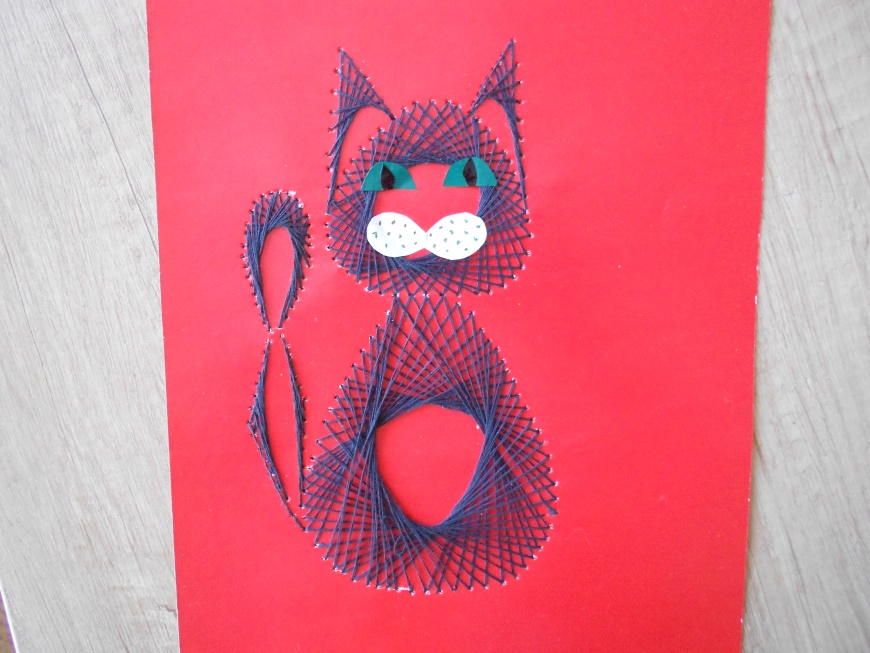 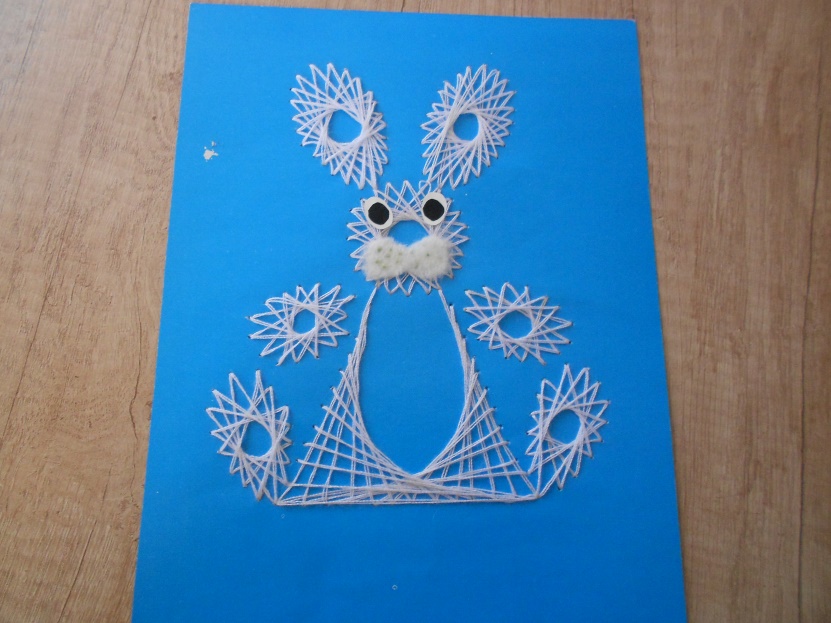 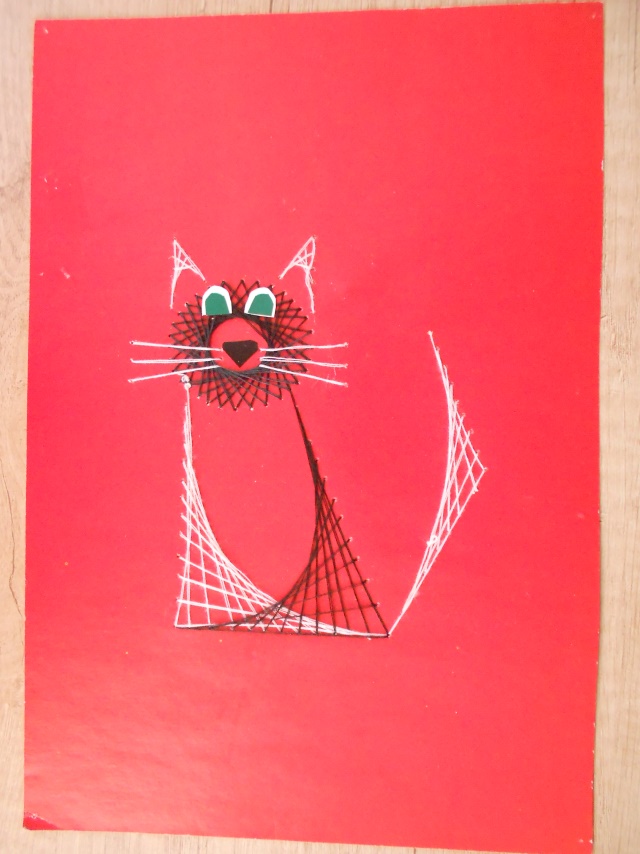 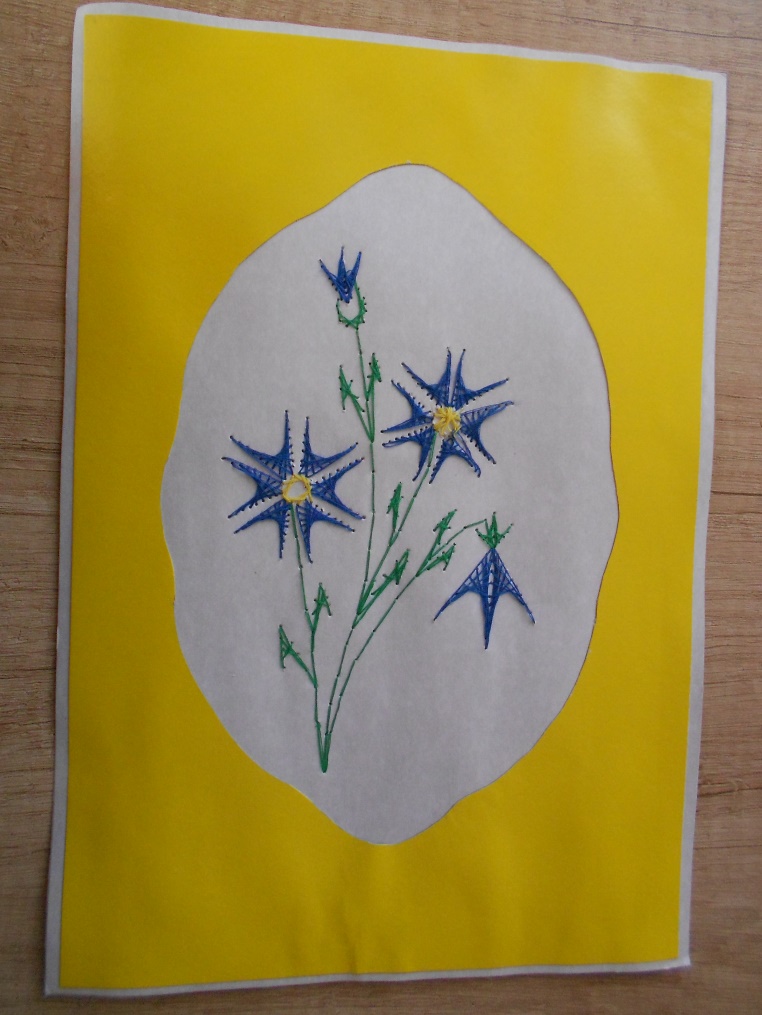 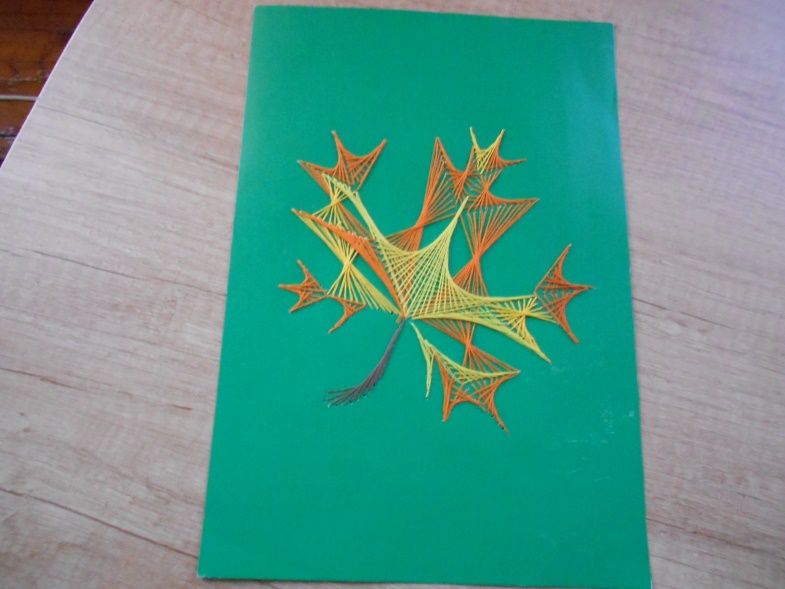 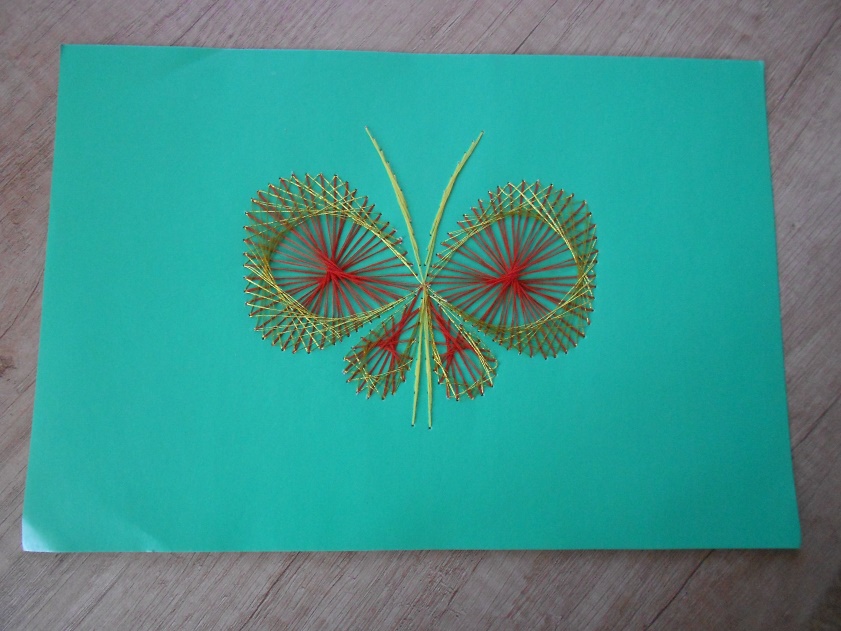 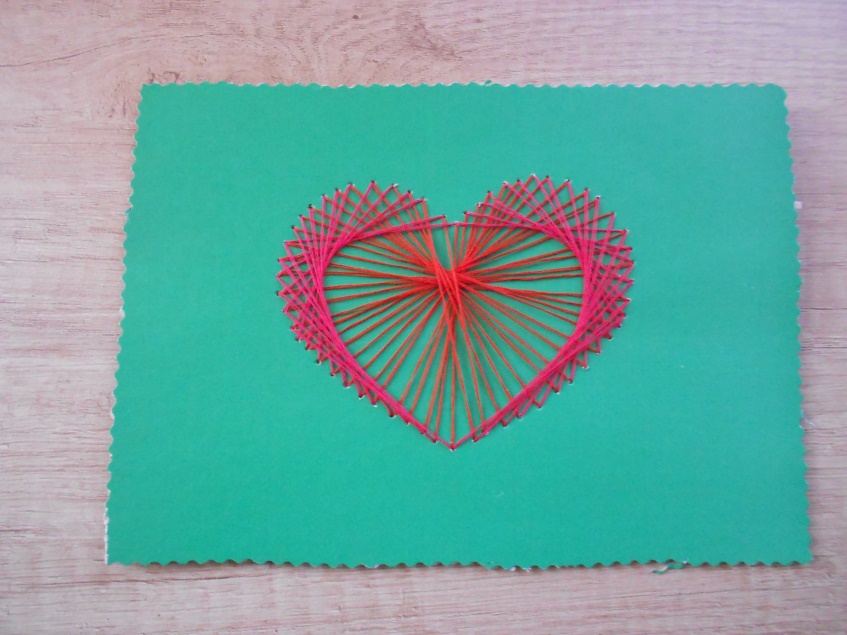 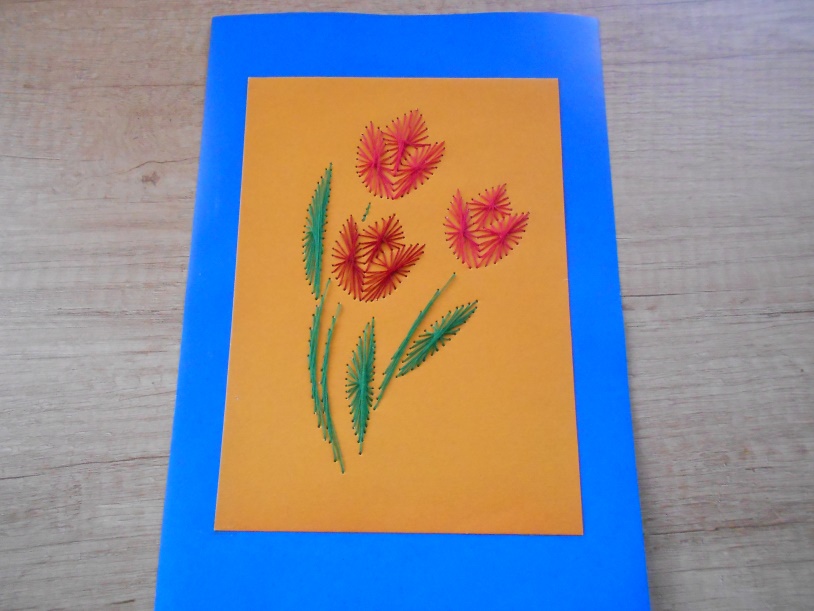 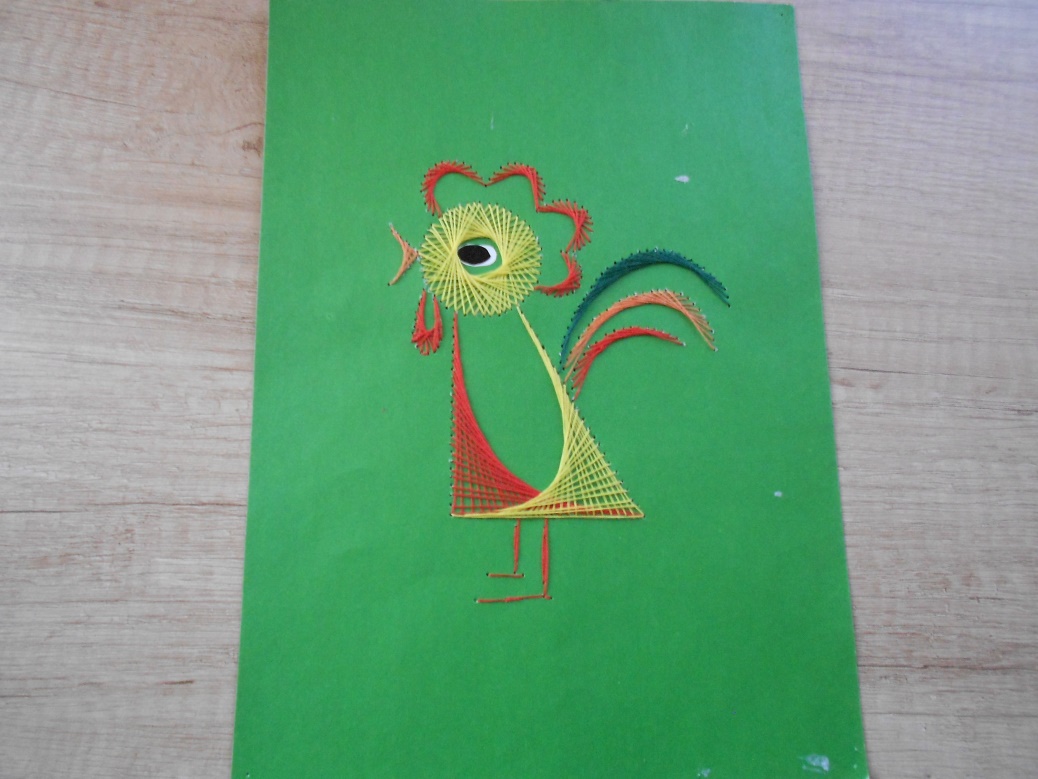 